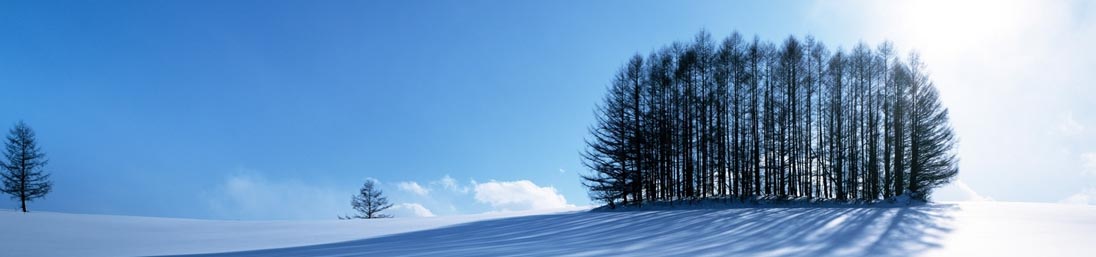 FEBRUARY2023